ㅇ 최근 제4차 산업혁명은 미래 사회의 변화에 그치지 않고, 대학에도 크고 작은 영향을 끼치고 있음. 미래의 고등교육은 첨단 과학 기술을 기반으로 창조, 혁신, 감성을 중심으로 한 융합형 인재를 양성하고, 글로벌 리더십을 갖출 수 있도록 지원하며 지속가능한 사회 실현을 위한 지원 체제를 구축해야 함. 현재의 대학교육이 급속한 변화에 있는 미래 사회에 대처할 수 있는 인재를 양성할 수 있는 시스템을 구축하고 있는지 진단할 필요가 있음. ㅇ 산업구조와 사회의 급격한 변화에 대한 수용을 대학에서는 보다 더 질 높은 교육으로 전환하고자 하는 혁신(innovation)의 계기로 보고 있음. 대학에서의 혁신(innovation)이란 단순히 개선하거나 변형시키는 것에 만족하지 않고 창의성이 높고, 학습 수요자의 만족을 창출하고자 노력하는 것, 불확실성과 위험 부담에도 불구하고 창조적 파괴라는 새롭고도 다른 변화를 추구하는 것이라고 할 수 있음. ㅇ 대학 혁신을 추진함에 있어 건학이념과 인재상을 포함하는 핵심 역량을 도출하고, 대학 발전에 직접적인 영향을 끼칠 수 있는 학사 운영과 교육과정 및 교육 프로그램을 기획하는 것이 선제 조건이라 할 수 있음. 뿐만 아니라 제4차 산업혁명이 요구하는 창의력과 사고력, 문제해결 역량, 협동심, 리더십 소프트한 스킬 등을 포함시킬 수 있어야 할 것임. ㅇ 이를 위하여 대학에서는 자율적인 질 관리 체제 구축을 위하여 학생들에게 창의적 학습 경험을 제공하기 위한 수업 방식으로 프로젝트기반 학습법(Project Based Learning), MOOC와 결합한 거꾸로 학습법 (Flipped Learning), 날로 고도화되어 가는 AI기반의 학습컨설팅(E-Advisor)의 기법과 디지털기기의 활용 등과 같은 혁신적인 교수법을 도입하고 있는 추세 임. ㅇ 우리 대학은 CREOS 글로벌 리더를 양성하는 학과 및 교육과정으로 실무형 인재를 양성하는데 주력하고 있음. 그러나 학과별 특성을 고려하기 보다는 전통적인 교수방법인 강의 중심으로 진행되어 현실적으로 4차 산업혁명에서 요구하는 역량을 지닌 인적자원을 배출하는데 있어서는 한계를 나타내고 있음. 따라서 학과별 특성을 고려한 창의적이고 혁신적인 교수법을 개발, 적용함으로 미래사회의 변화와 다양한 전공에서의 전문 지식 및 실천 능력을 함양하여, 교육경쟁력을 확보할 필요가 있음.ㅇ 이에 본 공모는 미래 사회의 끊임없는 변화에 탄력적으로 대처할 수 있는 융·복합형 인재를 양성하기 위한 창의적이고 혁신적인 교수법을 개발하고 이를 직접 수업에 실험·적용하며, 그 효과 및 성과를 분석하고자 함. 이를 통해 서경인의 핵심역량을 함양하고, 교육의 질적 제고를 높일 수 있는 특화된(Speciality) 교수 모형으로 정착, 확산하고자 함. □ 대학 수업 혁신 사례 ㅇ 미국 미네르바대 : 미국 샌프란시스코에 있는 미네르바대는 ‘캠퍼스 없는 대학(CFC)’의 선두 주자임. 모든 강의는 100% 온라인으로 하며, 교수들도 재택근무를 함. ‘대학 본부’라 불릴 만한 사무실엔 두세 명 정도가 상주하며, 이들은 탐방객을 안내하는 역할만 수행함. 유일한 ‘오프라인’ 건물은 기숙사로서 하버드대만큼 치열한 경쟁률을 뚫고 세계에서 모여든 학생들은 15분짜리 동영상 강의를 함께 듣고, 나머지 시간엔 토론을 벌이며 문제해결 능력을 키워가는 대학임. 이 대학 혁신의 핵심은 ‘디지털 트랜스포메이션(Digital Transformation)’으로서, 학습자가 원할 때, 언제, 어디서나 교육을 접할 수 있는 혁신 시스템임.ㅇ PBL을 활용·적용한 삼육대 : 삼육대는 서울 수도권 소재 중소 규모대학으로 2017년 ACE+사업에 선정됨. 이 사업의 지원으로 기초교양교육체계 개선 및 수요자 중심의 문제해결형 전공교육과정 구축, 자기주도적이고 실천적인 사회공헌형 인재 양성 비교과교육과정의 체계화와 교과-비교과 접점교육을 강화하는 통합비교과 교육시스템을 구축함. 또한 삼육대는 대학의 인재상과 핵심 역량 개발을 위해 PBL(Problem-Based Learning)기본모형을 개발·적용하여 프로젝트기반 학습 모형을 접목한 교양교육과정의 확대와 함께 MVP 혁신 교수법을 개발하여 대학의 교수 역량을 제고하였음.□ 실험연구의 개념과 요건, 장단점ㅇ 실험연구의 개념 : 실험연구란 독립변수가 종속변수에 미치는 영향을 알아보기 위하여 다른 조건들을 통제하여 실시하는 체계적인 연구 방법임. 실험의 요건은 과학적인 실험 결과를 얻기 위하여 전제된 요건을 엄격하게 맞추어서 변인간의 순수한 인과관계를 검증 할 수 있어 그 결과를 신뢰할 수 있음. - 첫째, 독립변수와 종속변수의 설정 : 실험에서 사용되는 자극이 독립변수가 되며, 자극에 따른 반응이나 결과가 종속변수임. 실험에서 초점이 되는 변수는 독립변수이며, 이를 연구자의 의도에 맞게 인위적으로 조작하여 종속변수에 미치는 영향을 정확하게 측정 할 수 있음. - 둘째, 독립변수와 종속변수 이외의 변수 통제 : 독립변수와 종속변수를 제외한 다른 변수들이 실험에 미치는 영향을 배제하여야 함. 이러한 통제력이 독립변수와 종속변수 사이의 인과관계를 강력하게 함. (예, 강의의 효과를 측정하고자 한다면 강의내용 이외의 요건인 강의실 상황, 조사 대상자의 기본적인 특성 등을 모두 일정하게 유지하여야 함).- 셋째, 실험집단과 통제집단의 구분 : 실험집단은 실험 자극이 주어지는 집단(자극이 주어지는 집단) 이고, 통제집단(준거집단)은 실험자극을 주지 않는 집단(자극을 없애는 집단)으로 실험집단이 독립변인의 조작에 따라 변화하는 정도를 비교하기 용이한 기준으로 사용되는 집단임. 이때 실험대상이 실험집단이나 통제집단 중 어느 한 집단에 배치될 가능성이 같아야 하므로 무작위로 배정되어야 실험대상의 특성이 실험 결과에 영향을 주는 것을 막을 수 있음(무선배치, 무선할당)- 넷째, 사전검사와 사후검사 : 실험 자극을 주기 전과 후를 비교한다면 실험자극에 의한 변화를 파악할 수 있음. 이때 실험자극을 주기 전의 측정을 사전검사라 하고, 실험 자극을 주고 난 후의 측정을 사후 검사라고 함. ㅇ 실험연구의 장단점 : 장점은 연구에 영향을 주는 다른 변수들을 통제할 수 있으므로 독립변수와 종속변수 간의 인과관계를 명확히 밝힐 수 있고, 연구를 반복하여 동일한 결과를 얻음으로서 객관적으로 설명할 수 있음.- 단점은 실험이 인위적인 상황으로 실험결과의 일반화에 제약이 따르는 것으로 현실 상황에서는 잘 나타나지 않는 점들이 많음. 또한 실험자체의 영향으로 의도한 결과가 나오도록 하는 연구의 편향이 발생할 수 있음. ㅇ 미래형 수업혁신모형 실험연구 추진 계획을 연차별로 제시하면 다음과 같음. ㅇ 본 공모는『2020 대학혁신지원사업』의 일환으로 수행됨. ㅇ 수업 혁신 실험연구 공모 내용은 다음과 같음.- 공모 대상 : 교직원으로 연구진 구성(연구책임자, 공동연구자)- 과제 선정 : 총 4과제(1팀당, 600백만 원)- 수행 기간 : 2020년 9월–2021년 1월(5개월)- 보고서 분량 : A4, 100매 이상ㅇ 추진 일정(※세부 일정은 사업 추진 상황에 따라 변동 가능)ㅇ우리 대학의 인재상은 CREOS형 글로벌 리더임. 이는 창의적이고, 상황에 적절한 응답을 하며, 현장 경험이 풍부하고, 책임감과 의무감이 강하여 나눔을 실천하는 글로벌 리더를 의미함.ㅇ 인재상 실현을 위하여 6대 핵심역량(창의, 문제해결, 대인관계, 글로벌, 자기계발, 실무)을 선정하여 교육목적 달성 정도를 정량화하고 프로그램을 개발하여 활용하고자 함. 즉, 6대 핵심역량이 교육과정에서 학습자에게 심도있게 체화될 수 있도록 수업을 혁신적으로 운영할 필요가 있음. 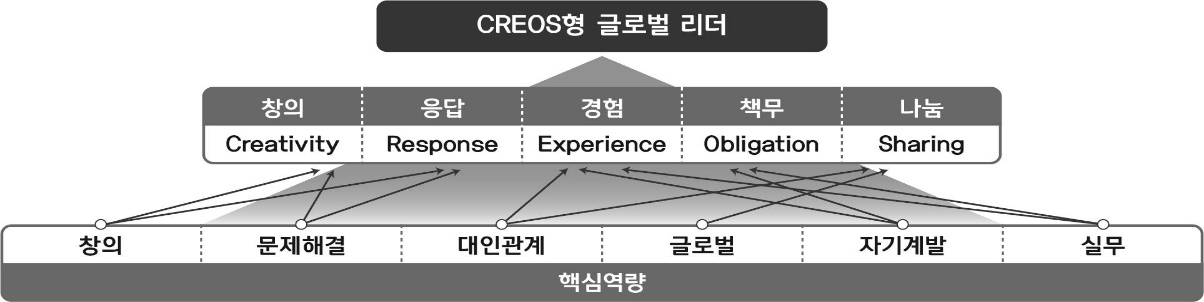 〔그림 1〕서경대학의 인재상과 6대 핵심역량 ㅇ 수업 혁신모형 개발을 위한 실험연구의 주제 예시는 다음과 같음.ㅇ 우리 대학에서 추구하고자 하는 서경인이 혁신적인 수업 모형을 통하여 함양된 역량이 CREOS형 글로벌 리더로서의 소양을 구비할 수 있게 됨으로, 제4차 산업혁명시대를 선도적으로 리드할 수 있는 인재상으로 양성될 수 있음. 또한 혁신적이고, 효과적인 교수법을 도입·적용하고 새로운 수업 모형을 개발·운영함으로 학습자 중심 교육목표 달성을 극대화하여 서경의 특화된 교육으로 글로벌 교육경쟁력을 강화할 수 있음. ㅇ 제4차 산업혁명에 부응하는 신규 교과목 및 전공에 따라 첨단 교수법(사이버 강좌, 디지털 매체 활용 등)을 활용하는 강좌가 증가하고 있는 추세임. 이에 교수직에 입문하게 되는 초기(강사, 조교수 등), 성장기 및 은퇴기에도 교수법에 대한 고민을 하고 있는 교수들에게 급속하게 변화하는 시대적 요구에 부합하는 교수법 컨설팅을 실시함으로 교수 스스로의 자긍심 고취로 서경 교육의 인지도 상승 및 질적 향상을 가져 올 수 있도록 함.ㅇ (작성 양식) 아래 신청서 및 제안서에 의거하여 작성 ㅇ (작성 분량) 최소 3-5페이지 작성ㅇ (출처표기) 인용 글 또는 통계자료는 출처 명시ㅇ (기타) 제안 내용은 구체적으로 작성 바람** 신청서 및 계획서 양식을 다운 받아 사용※ 당해연도에 연구결과물이 완료되지 못하는 경우 연차별 사업 종료 전 요약보고서 제출대학혁신발전연구원에서는 2020년 미래형 교육모델 개발 공모와 관련하여 아래와 같이 개인정보를 수집·이용 및 제3자에게 제공하고자 합니다. 내용을 자세히 읽으신 후 동의 여부를 결정하여 주십시오.□ 개인정보 수집·이용 동의(필수)※ 개인정보 수집·이용에 대한 동의를 거부할 권리가 있습니다. 그러나 동의를 거부할 경우 실험연구 신청에 제한을 받을 수 있습니다. □ 개인정보 제3자 제공 동의 [ "필수" ]귀하는 위와 같은 제3자에게 개인정보를 제공하는 것에 거부할 권리가 있습니다.그러나 개인정보 제3자 제공 동의를 거부할 경우 그러나 동의를 거부할 경우 실험연구 신청에 제한을 받을 수 있습니다. 위와 같이 제3자에게 개인정보를 제공하는 것에 동의하십니까?미래형 대학수업혁신모형 실험연구 공모 2차년도 기본계획(2020)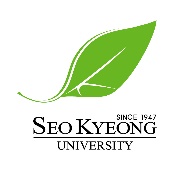 Ⅰ. 추진 배경 및 필요성Ⅱ. 대학수업혁신 사례 및 실험연구Ⅲ. 미래형 대학수업혁신모형 실험연구 추진 계획 단계주요 내용1차년도(2019년)- 미래형 대학수업혁신모형 실험연구 공모 및 개발- 대학수업 혁신모형 실험 적용- 실험연구 결과 보고서 보급2차년도(2020년)- 미래형 대학수업 혁신모형 적용 및 확대- 교직 생애주기별 맞춤형 교수법 컨설팅 모형 개발- 대학수업 혁신모형 적용 및 결과보고서3차년도(2021년)- 미래형 대학수업 혁신모형 수정 및 보완- 미래형 대학수업 혁신모형 성과분석 및 보급 Ⅳ. 2차년도(2020년) 공모 일정실험연구 공모→심사 및 선정→선 정 결 과발 표→실험연구 설계 및 기획→실험연구수업 적용 및 분석→최종보고서 제출대학혁신발전연구원대학혁신발전연구원대학혁신발전연구원연구자연구자연구자’20. 8. 13(수) ~ ’20. 8. 26.(수)’20. 9월초’20. 9월’20. 9- 11. 27.(금)’20. 12월Ⅴ. 대학수업 혁신모형 실험연구의 주제(예시) 단계주요 내용1차년도(2019년/수행 완료 주제)플립드 러닝을 활용한 ‘공급사슬경영’수업의 교수모형 개발1차년도(2019년/수행 완료 주제)SW 현장문제해결형 프로젝트 기반 수업 연구1차년도(2019년/수행 완료 주제)CREOS Enter 교수법 개발 연구1차년도(2019년/수행 완료 주제)홀리스틱리더십 역량 모델 구축을 위한 러닝퍼실티테이션 수업 모형 개발 및 교육효과성 검증에 대한 연구 2차년도(2020년/예시)- 융합교육 활성화를 위한 교육 모형 개발 2차년도(2020년/예시)- 학과 및 전공 특성을 고려한 창의적 수업 모형 개발2차년도(2020년/예시)- 교직 생애 주기별 맞춤형 교수법 컨설팅 모형 개발2차년도(2020년/예시)- 서경인 특성을 고려한 맞춤형 모형으로 적용할 수 있는 독창적인 수업 운영(집중 이수제) 방식 등3차년도(2021년/예시)- 플립드 러닝(flipped learning)을 활용한 교수 모형 개발3차년도(2021년/예시)- 외국 유학생의 ‘한국어’ 향상 수업 모형 개발 및 적용3차년도(2021년/예시)- 실용중심 대학 특화를 위한 수업 모형 개발 3차년도(2021년/예시)- 대학혁신 정책에 부응하는 혁신적인 교육모형 개발 Ⅵ. 기대효과별첨 1. 공모 신청서 및 작성 방법접수번호미래형 대학수업혁신모형 실험연구 공모 신청서미래형 대학수업혁신모형 실험연구 공모 신청서미래형 대학수업혁신모형 실험연구 공모 신청서미래형 대학수업혁신모형 실험연구 공모 신청서미래형 대학수업혁신모형 실험연구 공모 신청서연구책임자▪학과 :▪성명 : ▪연락처 : H.P E-mail:▪학과 :▪성명 : ▪연락처 : H.P E-mail:▪학과 :▪성명 : ▪연락처 : H.P E-mail:▪학과 :▪성명 : ▪연락처 : H.P E-mail:실험연구주제연구기간2020년 9월 ∼ 2021년 1월 2020년 9월 ∼ 2021년 1월 2020년 9월 ∼ 2021년 1월 2020년 9월 ∼ 2021년 1월 본인은 귀원에서 공고한 「2020년 미래형 수업혁신모형 실험연구」에 참여하고자 이에 신청서를 제출합니다.2020년 월 일신청자 (서명)대학혁신발전연구원 귀하본인은 귀원에서 공고한 「2020년 미래형 수업혁신모형 실험연구」에 참여하고자 이에 신청서를 제출합니다.2020년 월 일신청자 (서명)대학혁신발전연구원 귀하본인은 귀원에서 공고한 「2020년 미래형 수업혁신모형 실험연구」에 참여하고자 이에 신청서를 제출합니다.2020년 월 일신청자 (서명)대학혁신발전연구원 귀하본인은 귀원에서 공고한 「2020년 미래형 수업혁신모형 실험연구」에 참여하고자 이에 신청서를 제출합니다.2020년 월 일신청자 (서명)대학혁신발전연구원 귀하본인은 귀원에서 공고한 「2020년 미래형 수업혁신모형 실험연구」에 참여하고자 이에 신청서를 제출합니다.2020년 월 일신청자 (서명)대학혁신발전연구원 귀하첨부 : 1. 연구(개발)계획서 2. 개인정보 수집·이용 동의서첨부 : 1. 연구(개발)계획서 2. 개인정보 수집·이용 동의서첨부 : 1. 연구(개발)계획서 2. 개인정보 수집·이용 동의서첨부 : 1. 연구(개발)계획서 2. 개인정보 수집·이용 동의서첨부 : 1. 연구(개발)계획서 2. 개인정보 수집·이용 동의서연구(개발) 계획서프로그램명혁신발전 연구 강화 및 통합성과 관리 체계 구축혁신발전 연구 강화 및 통합성과 관리 체계 구축혁신발전 연구 강화 및 통합성과 관리 체계 구축혁신발전 연구 강화 및 통합성과 관리 체계 구축혁신발전 연구 강화 및 통합성과 관리 체계 구축혁신발전 연구 강화 및 통합성과 관리 체계 구축세부프로그램명미래형 혁신 교육 모델 개발미래형 혁신 교육 모델 개발미래형 혁신 교육 모델 개발미래형 혁신 교육 모델 개발미래형 혁신 교육 모델 개발미래형 혁신 교육 모델 개발추진사업명대학 수업혁신모형 실험 연구 및 개발대학 수업혁신모형 실험 연구 및 개발대학 수업혁신모형 실험 연구 및 개발대학 수업혁신모형 실험 연구 및 개발대학 수업혁신모형 실험 연구 및 개발대학 수업혁신모형 실험 연구 및 개발연구(개발)과제명연구기간2020년 월 일 부터 ~ 2020년 월 일 까지 ( 개월)2020년 월 일 부터 ~ 2020년 월 일 까지 ( 개월)2020년 월 일 부터 ~ 2020년 월 일 까지 ( 개월)2020년 월 일 부터 ~ 2020년 월 일 까지 ( 개월)2020년 월 일 부터 ~ 2020년 월 일 까지 ( 개월)2020년 월 일 부터 ~ 2020년 월 일 까지 ( 개월)연구(개발)비천원천원천원천원천원천원연구책임자소 속직 위성 명(인)연구책임자학 위세부전공공동연구원소 속직 위성 명(인)공동연구원소 속직 위성 명(인)공동연구원소 속직 위성 명(인)□ 연구목적 및 필 요성□ 연구목적 및 필 요성□ 연구목적 및 필 요성□ 연구목적 및 필 요성□ 연구목적 및 필 요성□ 연구목적 및 필 요성□ 연구목적 및 필 요성□ 연구내용 및 방법□ 연구내용 및 방법□ 연구내용 및 방법□ 연구내용 및 방법□ 연구내용 및 방법□ 연구내용 및 방법□ 연구내용 및 방법□ 기대효과 및 활용방안□ 기대효과 및 활용방안□ 기대효과 및 활용방안□ 기대효과 및 활용방안□ 기대효과 및 활용방안□ 기대효과 및 활용방안□ 기대효과 및 활용방안□ 기대효과 및 활용방안□ 참고문헌 및 기타사항□ 참고문헌 및 기타사항□ 참고문헌 및 기타사항□ 참고문헌 및 기타사항□ 참고문헌 및 기타사항□ 참고문헌 및 기타사항□ 참고문헌 및 기타사항□ 참고문헌 및 기타사항□ 연구진 구성□ 연구진 구성□ 연구진 구성□ 연구진 구성□ 연구진 구성□ 연구진 구성□ 연구진 구성□ 연구진 구성구분소속소속소속직급성명비고비고□ 연구(개발)비 집행계획□ 연구(개발)비 집행계획□ 연구(개발)비 집행계획□ 연구(개발)비 집행계획□ 연구(개발)비 집행계획□ 연구(개발)비 집행계획□ 연구(개발)비 집행계획□ 연구(개발)비 집행계획비목비목예산액산출내역산출내역산출내역산출내역비고인건비인건비연구장비재료비연구장비재료비연구활동비연구활동비연구수당연구수당합 계합 계연구(개발) 결과 요약보고서프로그램명혁신발전 연구 강화 및 통합성과 관리 체계 구축혁신발전 연구 강화 및 통합성과 관리 체계 구축혁신발전 연구 강화 및 통합성과 관리 체계 구축혁신발전 연구 강화 및 통합성과 관리 체계 구축혁신발전 연구 강화 및 통합성과 관리 체계 구축혁신발전 연구 강화 및 통합성과 관리 체계 구축세부프로그램명미래형 혁신 교육 모델 개발미래형 혁신 교육 모델 개발미래형 혁신 교육 모델 개발미래형 혁신 교육 모델 개발미래형 혁신 교육 모델 개발미래형 혁신 교육 모델 개발추진사업명대학수업혁신모형 실험 연구 및 개발대학수업혁신모형 실험 연구 및 개발대학수업혁신모형 실험 연구 및 개발대학수업혁신모형 실험 연구 및 개발대학수업혁신모형 실험 연구 및 개발대학수업혁신모형 실험 연구 및 개발연구(개발)과제명연구(개발)기간2020년 월 일 부터 ~ 2020년 월 일 까지 ( 개월)2020년 월 일 부터 ~ 2020년 월 일 까지 ( 개월)2020년 월 일 부터 ~ 2020년 월 일 까지 ( 개월)2020년 월 일 부터 ~ 2020년 월 일 까지 ( 개월)2020년 월 일 부터 ~ 2020년 월 일 까지 ( 개월)2020년 월 일 부터 ~ 2020년 월 일 까지 ( 개월)연구(개발)비천원천원천원천원천원천원연구책임자소 속직 위성 명(인)연구책임자학 위세부전공공동연구원소 속직 위성 명(인)공동연구원소 속직 위성 명(인)공동연구원소 속직 위성 명(인)□ 연구결과 내용□ 연구결과 내용□ 연구결과 내용□ 연구결과 내용□ 연구결과 내용□ 연구결과 내용□ 연구결과 내용별첨 2.〔대학혁신〕미래형 교육모델 개발을 위한 개인정보 수집·이용 동의서항목목적이용기간 및 보유기간소속 학과, 성명, 휴대전화번호, 계좌번호실험연구 개발 진행1년개인정보 수집·이용 동의□예 □아니요제공받는 자항목목적이용기간 및 보유기간〇〇은행성명, 계좌번호비용 지급수집 목적달성 시 까지 개인정보 수집·이용 동의□예 □아니요2020. .본인 성명 (서명 또는 인)서경대 대학혁신지원사업단장 귀하